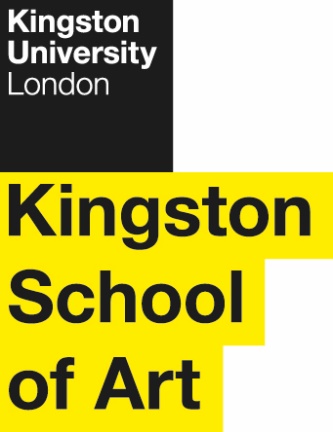 Programme SpecificationTitle of Course: 	MA Philosophy and Contemporary Critical TheoryDate Specification Produced: 	October 2012Date Specification Last Revised: 	March 2021This Programme Specification is designed for prospective students, current students, academic staff and employers.  It provides a concise summary of the main features of the programme and the intended learning outcomes that a typical student might reasonably be expected to achieve and demonstrate if they take full advantage of the learning opportunities that are provided.  More detailed information on the teaching, learning and assessment methods, learning outcomes and content of each module can be found in the Course Handbook on Canvas and in individual Module Descriptors.SECTION 1:	GENERAL INFORMATIONSECTION 2: THE PROGRAMMEProgramme IntroductionThis programme provides students with the opportunity to explore the specifically philosophical aspects and significance of contemporary critical theory, where 'critical theory' refers to those traditions of 20th-century European thought within which philosophy opens out onto critical diagnoses of the historical present, including feminist theory. The MA in PCCT combines study of the two main traditions of critical theory, the Frankfurt School and French anti-humanism (and their background in Kant, Hegel, Marx and 19th-century European philosophy more generally), with a focus on work by thinkers who have become influential only in the last two decades, e.g. Agamben, Badiou, Butler and Deleuze. The MA appeals both to students with a background in Philosophy, and to students with undergraduate degrees in related subjects like literature, politics and political theory, cultural studies, art history, and so on. It provides an ideal preparation for doctoral research in Philosophy and also in related fields in the humanities and social sciences. The MA also prepares graduates for a wide range of careers in education, the arts, politics and public policy.The curriculum is designed to balance a focus on fundamental conceptual problems in the field with a wide range of options and opportunities to pursue topics of individual interest. The compulsory core module, 'Critique, Practice, Power' provides a historical and philosophical introduction to  and French anti-humanist conceptions of critical theory. After introducing the field with reference to Kant's critical conception of philosophy on the one hand and Marx's critique of philosophy on the other, the module focuses on competing interpretations of the concepts of critique and enlightenment in Lukács, Horkheimer and Adorno, Althusser, Foucault, and other more recent thinkers.The MA in Philosophy and Contemporary Critical Theory is taught by internationally recognized specialists at the 's most dynamic and inventive centre for research in modern European philosophy, the CRMEP. Since its inception in 1994, the CRMEP has developed a national and international reputation for teaching and research in the field of post-Kantian European philosophy, characterised by a strong emphasis on broad cultural and intellectual contexts and a distinctive sense of social and political engagement. The MA programme is enhanced by the CRMEP's lively and popular series of research events and CRMEP’s strong links with the Philosophy Department at the University of Paris 8, and continues to organise regular research events and collaborations with Paris-based colleagues.The course also includes an optional integrated work placement or placements, which enables students to further develop their professional skills and enhance their employability. From the start of the course, students who select this option will begin to work to secure (a) placement(s) suitable for their course and career, supported and advised by the Careers and Employability Services team and the Professional Placement Module Leader. Workshops are provided on CV creation, interview techniques and placement searching, with drop-in sessions to provide additional support. In order to take the Professional Placement module, students need to have arranged a placement, approved by the Course Leader, by the end the preceding teaching block. Students undertake the placement either before the final module or following the completion of the final module. During the placement students will be supervised (online) by a tutor who, if possible, will visit during the placement. Depending on the location of the placement, meetings might take place face-to-face or via platforms such as Skype. The placement module will make use of the Virtual Learning Environment (VLE) Canvas for communication and dissemination of information between students and staff as well as making online learning materials available. Students will be required to keep a critical diary of the tasks and duties undertaken during their placement, to provide a framework for a reflective essay and work placement report, which is submitted for assessment at the end of the placement. They will also assemble and collate samples of work and evidence of achievement produced during their placement which will also be submitted for assessment. Placement providers will be asked to appraise the students’ work and this feedback will be made available to the student. The placement module will be assessed on a pass/fail basis.This integrated placement(s) provides students with a valuable opportunity to apply and develop their knowledge and skills in a professional working environment, enabling them to deepen their knowledge of the industry, develop their self-confidence, and strengthen their CV. Students undertaking placement activities are in a stronger position to gain the skills and experience which are valued by employers. Aims of the ProgrammeThe general aims of the Programme are:to offer students the opportunity to study modern European philosophy and contemporary critical theory (in both the  and French anti-humanist traditions) to an advanced level within a taught programmeto enhance students’ knowledge of the main lines of inquiry in contemporary critical theory, informed by an awareness of their grounding in the development of the post-Kantian philosophical tradition, notably in the work of Hegel, Marx, Nietzsche and Freud.to enable students to develop an advanced understanding of current debates in the field of contemporary critical theoryto foster students’ ability to develop general philosophical skills, both in class discussions and in individual written work, of interpretation, analysis, criticism and argumentto provide training in advanced research skills and the use of research resources, both physical and electronicto develop students’ ability to construct a complex argument and to express that argument in clear and accurate English proseto provide students with a solid foundation for further postgraduate research or professional development.The 2-year programme with integrated placement(s) also provides students with an opportunity to enhance their professional skills, preparing them for higher levels of employment, further study and lifelong learningThis programme allows for three exit qualifications: Masters (180 credits), post-graduate Diploma (120 credits), and post-graduate Certificate (60 credits).Intended Learning OutcomesWhere appropriate, the programme outcomes are referenced to the QAA subject benchmarks for Philosophy*, the Master’s Degree Characteristics (2020) and the Frameworks for Higher Education Qualifications of UK Degree-Awarding Bodies (2014), and relate to the typical student.* There is no benchmark statement relating specifically to Philosophy at Level 7. Where appropriate, we are guided by the most recent QAA benchmark statement for Philosophy at Honours level.The programme provides opportunities for students to develop and demonstrate knowledge and understanding, skills and other attributes in the following areas.  In addition to the programme learning outcomes identified overleaf, the programme of study defined in this programme specification will allow students to develop a range of Key Skills as follows:Entry RequirementsThe minimum entry qualifications for the programme are:From BA: Normally a good (2:1 or upper-second class honours, or better) undergraduate degree or its equivalent in a relevant or related subject (including but not limited to philosophy, history, politics, cultural studies, fine art and visual culture, modern languages). Applicants with other kinds of qualifications will be considered on an individual basis.A minimum, overall IELTS score of 6.5 or equivalent is required for those for whom English is not their first language.Programme StructureThis programme is offered in full-time, part-time and ‘with professional placement’ mode, and leads to the award of MA Philosophy and Contemporary Critical Theory (interim awards: PG Cert Philosophy and Contemporary Critical Theory; PG Dip Philosophy and Contemporary Critical Theory).Entry is normally at level 7 with BA or equivalent qualifications (See section D).  Transfer from a similar programme is possible at level 7 with good passes in comparable level 7 modules but is at the discretion of the course team. Intake is normally in September.E1.	Professional and Statutory Regulatory BodiesN/AE2.	Work-based learningWork placement is an integral part of the 2-year programme and students will receive support from the award-winning Careers and Employability Services team.While it is the responsibility of individual students to secure appropriate placements, the Careers and Employability Services team offers each student support at all stages of the application process, including writing CVs, completing application forms, participating in mock interviews, assessment centre activities and psychometric tests. Sourcing and applying for placement(s) give students the opportunity to experience a competitive job application process.The experience of the work placement period enables students to apply their learning in the professional work environment, to reflect upon their own personal experience of working in an applied setting, to focus on aspects of this experience that they can clearly relate to their prior learning, and to evaluate the relationships between academic skills and employers’ expectations. Students will be assessed during and at the end of this period, through a portfolio of work, which will be marked as pass/fail. E3.	Outline Programme StructureThe degree consists of 180 credits, four modules of 30 credits each and a final dissertation of 60 credits. All students will be provided with the University regulations. Full details of each module will be provided in module descriptors and student module guides. Students on the 2-year programme (with integrated placement) must complete all modules except the final ‘capstone project’ module, by the end of TB2, and then work in their placement(s) for a maximum of 12 months.  The student should confirm that their placement opportunity is available by the end of May, and the course team will confirm whether this is acceptable within two weeks. Students on placement(s) must complete a portfolio assessment which includes a reflection on how they have applied the skills they have developed during the previous year, within a professional working environment.A comprehensive list of all possible options is provided here. The option list in any given year will be carefully constructed to ensure that the course curriculum is coherent, enabling students to achieve the programme learning outcomes via their chosen selection of modules.`#Students will be provided with formative assessment opportunities throughout the course to practise and develop their proficiency in the range of assessment methods utilised.  Technical AnnexTitle:MA Philosophy and Contemporary Critical TheoryAwarding Institution:Teaching Institution:Location:/Programme Accredited by:NAProgramme Learning OutcomesProgramme Learning OutcomesProgramme Learning OutcomesProgramme Learning OutcomesProgramme Learning OutcomesProgramme Learning OutcomesKnowledge and UnderstandingOn completion of the course students will have advanced knowledge and understanding of:Intellectual skills On completion of the course students will be able to:Subject Practical skills On completion of the course students will be able to:A1The central features of the two main traditions in twentieth-century critical theory ( and anti-humanist), in the light of recent and current critical debatesB1Interpret and analyse complex and difficult philosophical texts, informed by current critical practiceC1Work independently and manage their time effectivelyA2The formative role of the post-Kantian philosophical tradition (especially Hegel, Marx and Nietzsche) in the development of critical theory B2Consider and critically examine unfamiliar ideas and terminologyC2Prepare and deliver effective oral presentations of their workA3The main ideas and arguments of two or more major thinkers within the post-Kantian tradition of European philosophy, as presented in canonical textsB3Recognize methodological errors, rhetorical devices and unnoticed assumptions C3Locate appropriate electronic and physical research resources and plan a programme of library-based research appropriate to an MA dissertationA4The distinctive features and modes of argument and presentation of the post-Kantian philosophical tradition.B4Construct and sustain complex arguments about matters of a fundamental and abstract nature and express them in clear and accurate English prose.C4Organise and sustain wide-ranging research over a period of time and to structure and present a complex argument in a coherent fashionC5Demonstrate professional skills (including self-presentation, communication, interpersonal/teamwork, research and information literacy, numeracy, time-management and project-planning, management and leadership skills, and ethical practice).Key SkillsKey SkillsKey SkillsKey SkillsKey SkillsKey SkillsKey SkillsSelf-Awareness SkillsCommunication SkillsInterpersonal SkillsResearch and information Literacy SkillsNumeracy SkillsManagement & Leadership SkillsCreativity and Problem Solving SkillsTake responsibility for  own learning and plan for and record own personal developmentExpress ideas clearly and unambiguously in writing and the spoken workWork well with others in a group or teamSearch for and select relevant sources of informationCollect data from primary and secondary sources and use appropriate methods to manipulate and analyse this dataDetermine the scope of a task (or project)Apply scientific and other knowledge to analyse and evaluate information and data and to find solutions to problemsRecognise own academic strengths and weaknesses, reflect on performance and progress and respond to feedbackPresent, challenge and defend ideas and results effectively orally and in writingWork flexibly and respond to changeCritically evaluate information and use it appropriatelyPresent and record data in appropriate formatsIdentify resources needed to undertake the task (or project) and to schedule and manage the resourcesWork with complex ideas and justify judgements made through effective use of evidenceOrganise self effectively, agreeing and setting realistic targets, accessing support where appropriate and managing time to achieve targetsActively listen and respond appropriately to ideas of othersDiscuss and debate with others and make concession to reach agreementApply the ethical and legal requirements in both the access and use of informationInterpret and evaluate data to inform and justify argumentsEvidence ability to successfully complete and evaluate a task (or project), revising the plan where necessaryWork effectively with limited supervision in unfamiliar contextsGive, accept and respond to constructive feedbackAccurately cite and reference information sourcesBe aware of issues of selection, accuracy and uncertainty in the collection and analysis of dataMotivate and direct others to enable an effective contribution from all participantsShow sensitivity and respect for diverse values and beliefsUse software and IT technology as appropriateLevel 7Level 7Level 7Level 7Level 7Level 7Level 7Level 7Level 7Level 7Level 7Level 7Level 7Level 7Level 7Level 7Compulsory modulesCompulsory modulesCompulsory modulesModule codeModule codeModule codeCredit ValueCredit ValueCredit ValueLevel Level Level Teaching BlockTeaching BlockTeaching BlockTeaching BlockCritique, Practice, PowerCritique, Practice, PowerCritique, Practice, PowerPH7901PH7901PH79013030307771111DissertationDissertationDissertationPH7001PH7001PH70016060607772 and 32 and 32 and 32 and 3Option modulesOption modulesOption modulesOption modulesOption modulesOption modulesOption modulesOption modulesOption modulesOption modulesOption modulesOption modulesOption modulesOption modulesOption modulesOption modulesKant and the Aesthetic TraditionKant and the Aesthetic TraditionKant and the Aesthetic TraditionPH7701PH7701PH77013030307771111Art Theory: Modernist, Avant-garde, ContemporaryArt Theory: Modernist, Avant-garde, ContemporaryArt Theory: Modernist, Avant-garde, ContemporaryPH7703PH7703PH77033030307772222Plasticity and FormPlasticity and FormPlasticity and FormPH7704PH7704PH77043030307771 or 21 or 21 or 21 or 2Philosophy of Art HistoryPhilosophy of Art HistoryPhilosophy of Art HistoryPH7705PH7705PH77053030307771111Kant and His LegacyKant and His LegacyKant and His LegacyPH7801PH7801PH78013030307771111Hegel and His LegacyHegel and His LegacyHegel and His LegacyPH7802PH7802PH78023030307771111Nietzsche and HeideggerNietzsche and HeideggerNietzsche and HeideggerPH7803PH7803PH78033030307772222Recent French PhilosophyRecent French PhilosophyRecent French PhilosophyPH7804PH7804PH78043030307772222Topics in Modern European PhilosophyTopics in Modern European PhilosophyTopics in Modern European PhilosophyPH7805PH7805PH78053030307772222Political PhilosophyPolitical PhilosophyPolitical PhilosophyPH7806PH7806PH78063030307772222Modes of SubjectionModes of SubjectionModes of SubjectionPH7907PH7907PH79073030307772222Recent Italian PhilosophyRecent Italian PhilosophyRecent Italian PhilosophyPH7903PH7903PH79033030307771111German Critical TheoryGerman Critical TheoryGerman Critical TheoryPH7904PH7904PH79043030307772222Marx and His LegacyMarx and His LegacyMarx and His LegacyPH7905PH7905PH79053030307772222Philosophy and PsychoanalysisPhilosophy and PsychoanalysisPhilosophy and PsychoanalysisPH7906PH7906PH79063030307771 or 21 or 21 or 21 or 2CDNJ./;A2SSSSSSSSSSSSCDNJ./;A3SSSSSSSSSSSSSSSSSSSSSCDNJ./;A4SSSSSSSSSSSSSSSSSSSSSSCDNJ./;Intellectual SkillsIntellectual SkillsB1SSSSSSSSSSSSSSSSSSSSSSCDNJ./;Intellectual SkillsIntellectual SkillsB2SSSSSSSSSSSSSSSSSSSSSSCDNJ./;Intellectual SkillsIntellectual SkillsB3SSSSSSSSSSSSSSSSSSSSSSCDNJ./;Intellectual SkillsIntellectual SkillsB4SSSSSSSSSSSSSSSSSSSSSSCDNJ./;Practical SkillsPractical SkillsC1SSSSSSSSSSSSSSSSSSSSSSCDNJ./;Practical SkillsPractical SkillsC2SSSSSSSSSSSSSSSSSSSSSSCDNJ./;Practical SkillsPractical SkillsC3SSSSSSSSSSSSSSSSSSSSSSCDNJ./;Practical SkillsPractical SkillsC4SSCDNJ./;Practical SkillsPractical SkillsC5SFinal Award(s):MA Philosophy and Contemporary Critical TheoryIntermediate Award(s):Postgraduate Diploma in Philosophy and Contemporary Critical Theory Postgraduate Certificate in Philosophy and Contemporary Critical TheoryMinimum period of registration:1 year full-time, 2 years full-time (with Professional Placement); 2 years part-timeMaximum period of registration:2 years full-time, 3 years full-time (with Professional Placement); 4 years part-timeFHEQ Level for the Final Award:MastersQAA Subject Benchmark:There is currently no benchmarking statement specific to Philosophy at postgraduate level.Modes of Delivery:Full-time, Part-time and ‘with Professional Placement’Language of Delivery:EnglishFaculty: of ArtSchool:Creative and Cultural IndustriesDepartment:HumanitiesCourse/Route Code:PFPTH1PTH02PFPTH1PTH99PPPTH1PTH02